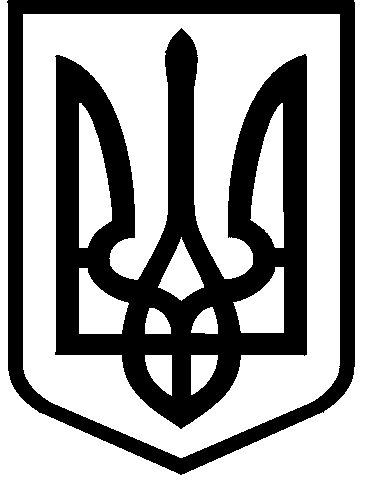 КИЇВСЬКА МІСЬКА РАДАVIII СКЛИКАННЯПОСТІЙНА КОМІСІЯ З ПИТАНЬ ЕКОЛОГІЧНОЇ ПОЛІТИКИ. Київ, вул. Хрещатик, 36  к.1005/1                                       	           тел.:(044)202-70-76, тел./факс:(044)202-72-31 ____________№______________________Заступнику директора Департаменту міського благоустрою та збереження природного середовища – начальнику управління екології та природних ресурсів Мальованому А.М.Директору Департаменту земельних ресурсівПоліщуку О.Г. Директору Департаменту економіки та інвестиційПринаді С.І.Директору Департаменту житлово-комунальної інфраструктуриПастухову І.А.Генеральному директору ККО «Київзеленбуд»Наконечному М.В.Депутату Київської міської радиОпадчому І.М.Депутату Київської міської радиМакарову О.А.Депутату Київської міської радиМихайленку В.О.Депутату Київської міської радиГалайчуку І.В.Депутату Київської міської радиАндрєєву А.С.ФАКСОГРАМАШановні колеги, запрошую Вас взяти участь у розширеному засіданні постійної комісії Київради з питань екологічної політики, яке відбудеться 26.04.2017 (у середу) о 10.00 год. у залі засідань Київради на 5-у поверсі (м. Київ, вул. Хрещатик, 36, Київська міська рада, к. 514).	Для довідок: 					           т./ф. 202-72-31, тел. 202-70-71ПОРЯДОК ДЕННИЙ:Голова постійної комісії				      		       Костянтин ЯловийПовторний розгляд проекту рішення Київради «Про внесення змін до рішення Київської міської ради від 15 грудня 2011 року № 824/7060 «Про затвердження Стратегії розвитку міста Києва до 2025 року».Доручення заступника міського голови – секретаря Київради Прокопіва В.В. від 22.02.17 № 08/231-478/ПР.Доп. Принада С.І.Розгляд проекту рішення Київради «Про визначення послуг з вивезення побутових відходів окремою комунальною послугою, право на здійснення якої виборюється на конкурсних засадах».Доручення заступника міського голови – секретаря Київради Прокопіва В.В. від 19.01.17 № 08/231-248/ПР.Доп. Пастухов І.А.Повторний розгляд проекту рішення Київради «Про Положення про постійні комісії Київської міської ради».Доручення заступника міського голови – секретаря Київради Прокопіва В.В. від 11.04.17 № 08/231-984/ПР.Доп. Опадчий І.М., Макаров О.А.Розгляд проекту рішення Київради «Про затвердження «Порядку розміщення пересувних атракціонів на території м. Києва» та пропозицій, що надійшли до нього за результатами оприлюднення. Ініціатива постійної комісії Київради з питань екологічної політики. Доп. Яловий К.В., Мальований А.М., Наконечний М.В.Розгляд проекту рішення Київради «Про перейменування скверу у Голосіївському районі м. Києва».Доручення заступника міського голови – секретаря Київради Прокопіва В.В. від 05.04.17 № 08/231-913/ПР.Доп. Галайчук І.В., Поліщук О.Г., Наконечний М.В.Розгляд рекомендації постійної комісії з питань містобудування, архітектури та землекористування до проекту рішення Київради «Про створення парку відпочинку на вул. Богатирській (біля озера Редькине) в Оболонському районі м. Києва».Доручення заступника міського голови – секретаря Київради Прокопіва В.В. від 07.03.17 № 08/231-674/ПР.Доп. Михайленко В.О., Поліщук О.Г., Наконечний М.В.Розгляд правового висновку від 10.04.17 №08/230-863 до проекту рішення Київради «Про надання статусу скверу земельними ділянкам, що розташовані на вулиці Довнар-Запольського, 1/12, 3, 3/1, 3/2 у Шевченківському районі м. Києва».Доручення заступника міського голови – секретаря Київради Прокопіва В.В. від 07.12.16 № 08/231-4859/ПР.Доп. Антонова О.Ю., Поліщук О.Г., Кугук Є.В.Розгляд правового висновку від 10.04.17 №08/230-881 до проекту рішення Київради «Про надання статусу скверу земельній ділянці орієнтовною площею 0,21 га, що розташована на вул. Преображенській, 22/9 у Солом'янському районі м. Києва».Доручення заступника міського голови – секретаря Київради Прокопіва В.В. від 21.02.17 №08/231-447/ПР.Доп. Андрєєв А.С., Поліщук О.Г., Наконечний М.В.Розгляд проекту рішення Київради «Про внесення змін та доповнень до рішення Київської міської ради від 13.11.2013 №487/9975 «Про утворення комунального підприємства виконавчого органу Київської міської ради (Київської міської державної адміністрації) «Київський центр розвитку міського середовища».Ініціатива постійної комісії Київради з питань екологічної політики. Доп. Яловий К.В., Мальований А.М., Наконечний М.В.Розгляд проекту рішення Київради «Про надання дозволу на розроблення проекту землеустрою щодо відведення земельної ділянки комунальному підприємству по утриманню зелених насаджень Подільського районі м. Києва на вул. Маршала Гречка, 8-10 у Подільському районі м. Києва для утримання зелених насаджень», К-27072.Доручення заступника міського голови – секретаря Київради Прокопіва В.В. від 10.10.16 №08/231-4204/ПР.Доп. Поліщук О.Г., Наконечний М.В.Розгляд проекту рішення Київради «Про надання дозволу на розроблення проекту землеустрою щодо відведення земельної ділянки комунальному підприємству по утриманню зелених насаджень Подільського району м. Києва на вул. Електриків у Подільському районі м. Києва для утримання зелених насаджень», К-27073.Доручення заступника міського голови – секретаря Київради Прокопіва В.В. від 10.10.16 №08/231-4205/ПР.Доп. Поліщук О.Г., Наконечний М.В.Розгляд проекту рішення Київради «Про надання дозволу на розроблення проекту землеустрою щодо відведення земельної ділянки комунальному підприємству по утриманню зелених насаджень Шевченківського району м. Києва на вул. Михайлівській у Шевченківському районі м. Києва для утримання та обслуговування скверу», К-27182.Доручення заступника міського голови – секретаря Київради Прокопіва В.В. від 17.10.16 №08/231-4324/ПР.Доп. Поліщук О.Г., Наконечний М.В.Розгляд проекту рішення Київради «Про надання дозволу на розроблення проекту землеустрою щодо відведення земельних ділянок комунальному підприємству по утриманню зелених насаджень Святошинського району м. Києва на розі Академіка Єфремова та вул. Чорнобильської у Святошинському районі м. Києва для утримання та благоустрою зелених насаджень, експлуатації та обслуговування території», К-27208.Доручення заступника міського голови – секретаря Київради Прокопіва В.В. від 04.10.16 №08/231-4114/ПР.Доп. Поліщук О.Г., Наконечний М.В.Розгляд проекту рішення Київради «Про надання дозволу на розроблення проекту землеустрою щодо відведення земельної ділянки комунальному підприємству по утриманню зелених насаджень Шевченківського району м. Києва на розі вул. Володимирської та вул. Богдана Хмельницького у Шевченківському районі м. Києва для утримання та обслуговування скверу біля пам'ятника Б. Потона», К-27428.Доручення заступника міського голови – секретаря Київради Прокопіва В.В. від 03.10.16 №08/231-4066/ПР.Доп. Поліщук О.Г., Наконечний М.В.Розгляд проекту рішення Київради «Про надання дозволу на розроблення проекту землеустрою щодо відведення земельної ділянки комунальному підприємству по утриманню зелених насаджень Шевченківського району м. Києва на розі вул. Михайла Коцюбинського та вул. В'ячеслава Липинського у Шевченківському районі м. Києва для утримання та обслуговування скверу ім. О. Гончара», К-27429.Доручення заступника міського голови – секретаря Київради Прокопіва В.В. від 03.10.16 №08/231-4065/ПР.Доп. Поліщук О.Г., Наконечний М.В.Розгляд проекту рішення Київради «Про надання дозволу на розроблення проекту землеустрою щодо відведення земельної ділянки комунальному підприємству по утриманню зелених насаджень Шевченківського району м. Києва між будинками № 5, 7, 9, 11-а, 13-а на вул. Блюхера та № 24 на вул. Академіка Туполєва у Шевченківському районі м. Києва для утримання та обслуговування скверу», К-27612.Доручення заступника міського голови – секретаря Київради Прокопіва В.В. від 17.10.16 №08/231-4323/ПР.Доп. Поліщук О.Г., Наконечний М.В.Розгляд проекту рішення Київради «Про надання дозволу на розроблення проекту землеустрою щодо відведення земельної ділянки Комунальному підприємству по утриманню зелених насаджень Святошинського району м. Києва на вул. Академіка Корольова (біля ДП "Смарагд" ) у Святошинському районі міста Києва для утримання та благоустрою зелених насаджень, експлуатації та обслуговування території», К-27620.Доручення заступника міського голови – секретаря Київради Прокопіва В.В. від 12.10.16 №08/231-4287/ПР.Доп. Поліщук О.Г., Наконечний М.В.Розгляд проекту рішення Київради «Про надання дозволу на розроблення проекту землеустрою щодо відведення земельної ділянки комунальному підприємству по утриманню зелених насаджень Святошинського району м. Києва на розі вул. Якуба Коласа та бульв. Ромена Роллана у Святошинському районі міста Києва для утримання та благоустрою зелених насаджень, експлуатації та обслуговування території», К-27621.Доручення заступника міського голови – секретаря Київради Прокопіва В.В. від 10.10.16 №08/231-4206/ПР.Доп. Поліщук О.Г., Наконечний М.В.Розгляд проекту рішення Київради «Про надання дозволу на розроблення проекту землеустрою щодо відведення земельної ділянки комунальному підприємству по утриманню зелених насаджень Оболонського району м. Києва на просп. Героїв Сталінграда, 9-11а в Оболонському районі м. Києва для створення озеленених територій загального користування», К-27804.Доручення заступника міського голови – секретаря Київради Прокопіва В.В. від 25.10.16 №08/231-4424/ПР.Доп. Поліщук О.Г., Наконечний М.В.Розгляд проекту рішення Київради «Про надання дозволу на розроблення проекту землеустрою щодо відведення земельної ділянки комунальному підприємству по утриманню зелених насаджень Оболонського району м. Києва на просп. Героїв Сталінграда, 25-27 в Оболонському районі м. Києва для створення озеленених територій загального користування», К-27809.Доручення заступника міського голови – секретаря Київради Прокопіва В.В. від 24.10.16 №08/231-4399/ПР.Доп. Поліщук О.Г., Наконечний М.В.Розгляд проекту рішення Київради «Про надання дозволу на розроблення проекту землеустрою щодо відведення земельної ділянки комунальному підприємству по утриманню зелених насаджень Оболонського району м. Києва на просп. Героїв Сталінграда, 16 в Оболонському районі м. Києва для створення озеленених територій загального користування», К-27812.Доручення заступника міського голови – секретаря Київради Прокопіва В.В. від 24.10.16 №08/231-4400/ПР.Доп. Поліщук О.Г., Наконечний М.В.Розгляд проекту рішення Київради «Про надання дозволу на розроблення проекту землеустрою щодо відведення земельної ділянки комунальному підприємству по утриманню зелених насаджень Оболонського району м. Києва на вул. Прирічній, 13-17г-17 в Оболонському районі м. Києва для створення озеленених територій загального користування», К-27814.Доручення заступника міського голови – секретаря Київради Прокопіва В.В. від 24.10.16 №08/231-4402/ПР.Доп. Поліщук О.Г., Наконечний М.В.Розгляд проекту рішення Київради «Про надання дозволу на розроблення проекту землеустрою щодо відведення земельної ділянки комунальному підприємству по утриманню зелених насаджень Оболонського району м. Києва на вул. Північній, 2в-46 в Оболонському районі м. Києва для створення озеленених територій загального користування», К-27815.Доручення заступника міського голови – секретаря Київради Прокопіва В.В. від 24.10.16 №08/231-4401/ПР.Доп. Поліщук О.Г., Наконечний М.В.Розгляд проекту рішення Київради «Про надання дозволу на розроблення проекту землеустрою щодо відведення земельної ділянки комунальному підприємству по утриманню зелених насаджень Оболонського району м. Києва на вул. Північній, 12-18 в Оболонському районі м. Києва для створення озеленених територій загального користування», К-27816.Доручення заступника міського голови – секретаря Київради Прокопіва В.В. від 24.10.16 №08/231-4404/ПР.Доп. Поліщук О.Г., Наконечний М.В.Розгляд проекту рішення Київради «Про надання дозволу на розроблення проекту землеустрою щодо відведення земельної ділянки комунальному підприємству по утриманню зелених насаджень Шевченківського району м. Києва на вул. Татарській, 36/5, 38 у Шевченківському районі м. Києва для утримання та обслуговування скверу», К-27925.Доручення заступника міського голови – секретаря Київради Прокопіва В.В. від 24.11.16 №08/231-4742/ПР.Доп. Поліщук О.Г., Наконечний М.В.Розгляд проекту рішення Київради «Про надання дозволу на розроблення проекту землеустрою щодо відведення земельної ділянки комунальному підприємству по утриманню зелених насаджень Святошинського району м. Києва на вул. Тулузи, 6-д у Святошинському районі м. Києва для утримання та благоустрою зелених насаджень, експлуатації та обслуговування території», К-28283.Доручення заступника міського голови – секретаря Київради Прокопіва В.В. від 26.12.16 №08/231-5080/ПР.Доп. Поліщук О.Г., Наконечний М.В.Розгляд проекту рішення Київради «Про надання дозволу на розроблення проекту землеустрою щодо відведення земельної ділянки комунальному підприємству по утриманню зелених насаджень Дніпровського району м. Києва між просп. Броварським, 15 (територія МВЦ) та вздовж Броварського просп. У Дніпровському районі м. Києва для догляду та обслуговування скверу», К-29181.Доручення заступника міського голови – секретаря Київради Прокопіва В.В. від 09.03.17 №08/231-714/ПР.Доп. Поліщук О.Г., Наконечний М.В.Розгляд проекту рішення Київради «Про передачу громадянину Вернигорі Володимиру Анатолійовичу у приватну власність земельної ділянки для будівництва і обслуговування жилого будинку, господарських будівель і споруд у пров. Залужному (пров. Проектному-12811, 8-ж) у Голосіївському районі м. Києва», А-22163.Доручення заступника міського голови – секретаря Київради Прокопіва В.В. від 21.10.16 № 08/231-4363/ПР.Доп. Поліщук О.Г., Мальований А.М., Наконечний М.В.Повторний розгляд проекту рішення Київради «Про надання комунальному підприємству "Шляхово-експлуатаційне управління по ремонту та утриманню автомобільних шляхів та споруд на них Дарницького району" земельної ділянки для експлуатації та обслуговування виробничої бази на вул. Тепловозній, 9-а у Дарницькому районі м. Києва», Д-7777.Доручення заступника міського голови – секретаря Київради Прокопіва В.В. від 04.01.17 № 08/231-29/ПР.Доп. Поліщук О.Г., Мальований А.М., Наконечний М.В.Повторний розгляд проекту рішення Київради «Про передачу земельної ділянки ТОВАРИСТВУ З ОБМЕЖЕНОЮ ВІДПОВІДАЛЬНІСТЮ "АГРО-ТЕРМІН" для експлуатації та обслуговування бази відпочинку на вул. Лісовій-Козинській, 16 у Голосіївському районі м. Києва», А-21214.Доручення заступника міського голови – секретаря Київради Прокопіва В.В. від 12.10.16 № 08/231-4267/ПР.Доп. Поліщук О.Г., Мальований А.М., Наконечний М.В.Повторний розгляд проекту рішення Київради «Про передачу ТОВ "ДЕСНА МАЙСТЕР" земельної ділянки для експлуатації та обслуговування гаражів на вул. Космонавта Волкова, 4а у Деснянському районі м. Києва», А-22866».Доручення заступника міського голови – секретаря Київради Прокопіва В.В. від 25.01.17 № 08/231-294/ПР.Доп. Поліщук О.Г., Мальований А.М., Наконечний М.В.Різне.